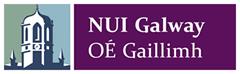 Please complete the following form in full to initiate the recruitment process.  
Please Note in advance of post advertisement: 
The job description must be forwarded to the Human Resources Office via email to recruit@nuigalway.ie The post must be approved by the College Dean or UMT Member.Please inform all nominees of their nomination prior to submitting this information to the Human Resources Office.  *Every Assessment Board must:Have gender balance; with a minimum of 40% women and 40% males on the interview board.Have members who have received training in interviewing techniques.Have members who have completed the unconscious bias training.Be issued with the University’s Guidelines on Recruitment and Selection for the post being recruited.All Assessment Board members must be at or above the level of the advertised position (an exception may be made to this policy if there is an Assessment Board member with specific expertise);
The Human Resources Office will be unable to process/advertise the post until all correct documentation is received.Checklist of documentation to be sent to recruit@nuigalway.ieDetailsPost  Title: College /Management Unit:Level of Post being filled (i.e. TO/STO/CTO etc.): Is this post Permanent/Temporary:
(please highlight relevant post type)
PermanentTemporaryIs this a new post or Replacement post: 
(please highlight relevant post type)New PostReplacement PostIf this is a Replacement post please provide the post number and level of post being suppressed:Post NumberLevelFTE & Work Pattern if part time: 
(please specify days/hours)Cost Centre that this post will be charged to:Reason for  Post (Temporary Contracts Only)Reason for  Post (Temporary Contracts Only)Reason for  Post (Temporary Contracts Only)Please specify the reason for the post and the objective grounds why a permanent position cannot be offered.  PLEASE NOTE:  This wording will be used in contract of employment.  Funding availability is not sufficient objective grounds.

DURATION OF TEMPORARY POST:                               FROM:                                    TO:Please specify the reason for the post and the objective grounds why a permanent position cannot be offered.  PLEASE NOTE:  This wording will be used in contract of employment.  Funding availability is not sufficient objective grounds.

DURATION OF TEMPORARY POST:                               FROM:                                    TO:Please specify the reason for the post and the objective grounds why a permanent position cannot be offered.  PLEASE NOTE:  This wording will be used in contract of employment.  Funding availability is not sufficient objective grounds.

DURATION OF TEMPORARY POST:                               FROM:                                    TO:Please specify the reason for the post and the objective grounds why a permanent position cannot be offered.  PLEASE NOTE:  This wording will be used in contract of employment.  Funding availability is not sufficient objective grounds.

DURATION OF TEMPORARY POST:                               FROM:                                    TO:Advertising All post must be approved by the Dean of College or UMT member.  All substantive vacancies within the University will be advertised internally in the first instance. Where after an internal advertisement a post has not been filled, it will be advertised externally.  Internally advertised posts will be advertised on Core Portal and NUI Galway website.  Posts advertised externally will automatically appear on:Do you wish to advertise in additional media/publications or websites? If Yes please specify:Requests are subject to HR review and approval.  The Human Resources Office will cover the charge of one additional publication/website within reasonable cost.All post must be approved by the Dean of College or UMT member.  All substantive vacancies within the University will be advertised internally in the first instance. Where after an internal advertisement a post has not been filled, it will be advertised externally.  Internally advertised posts will be advertised on Core Portal and NUI Galway website.  Posts advertised externally will automatically appear on:Do you wish to advertise in additional media/publications or websites? If Yes please specify:Requests are subject to HR review and approval.  The Human Resources Office will cover the charge of one additional publication/website within reasonable cost.All post must be approved by the Dean of College or UMT member.  All substantive vacancies within the University will be advertised internally in the first instance. Where after an internal advertisement a post has not been filled, it will be advertised externally.  Internally advertised posts will be advertised on Core Portal and NUI Galway website.  Posts advertised externally will automatically appear on:Do you wish to advertise in additional media/publications or websites? If Yes please specify:Requests are subject to HR review and approval.  The Human Resources Office will cover the charge of one additional publication/website within reasonable cost.All post must be approved by the Dean of College or UMT member.  All substantive vacancies within the University will be advertised internally in the first instance. Where after an internal advertisement a post has not been filled, it will be advertised externally.  Internally advertised posts will be advertised on Core Portal and NUI Galway website.  Posts advertised externally will automatically appear on:Do you wish to advertise in additional media/publications or websites? If Yes please specify:Requests are subject to HR review and approval.  The Human Resources Office will cover the charge of one additional publication/website within reasonable cost.Board of Assessors Technical PostChairperson (Head of School or nominee)Chairperson (Head of School or nominee)Head of Discipline (or nominated Academic Staff member from Discipline)Head of Discipline (or nominated Academic Staff member from Discipline)Chief Technical OfficerChief Technical OfficerExternal Member (specialist in the field, preferably from outside the University) External Member (specialist in the field, preferably from outside the University) AccommodationWhere office/other space is required for this appointment, have you agreed suitable accommodation with the Buildings & Estates Office?  If not, the start date of the appointee may have to be postponed.   Accommodation must be arranged in advance of the start date.Where office/other space is required for this appointment, have you agreed suitable accommodation with the Buildings & Estates Office?  If not, the start date of the appointee may have to be postponed.   Accommodation must be arranged in advance of the start date. YES         NO            N/A Schedule Proposed Advertising DateProposed Advertising DatePlanned Short listing DatePlanned Short listing DatePlanned Interview DatePlanned Interview DatePre- Recruitment ChecksPre- Recruitment ChecksInterview Techniques Training:Please confirm all board members have received Interview techniques trainingPlease confirm all board members have received Interview techniques trainingYes   No   Unconscious Bias Training:Please confirm all board members have received training in Unconscious Bias training in the last year?Please confirm all board members have received training in Unconscious Bias training in the last year?Yes No Garda Vetting:Please confirm if Garda Vetting is a requirement of the role in accordance with the University Child Protection Policy.  (Should you need further information please contact hrgardavetting@nuigalway.ie) Please confirm if Garda Vetting is a requirement of the role in accordance with the University Child Protection Policy.  (Should you need further information please contact hrgardavetting@nuigalway.ie) Yes No  Budget:Sign-off from the College Finance Manager or Management Accounts office is required for all other posts to confirm budget is in place.Externally funded research posts must be accompanied by Post Proposal Form available at the following link: http://www.nuigalway.ie/research_accounting/Sign-off from the College Finance Manager or Management Accounts office is required for all other posts to confirm budget is in place.Externally funded research posts must be accompanied by Post Proposal Form available at the following link: http://www.nuigalway.ie/research_accounting/Yes                  No Irish Requirement:Does this post have any duties that must be undertaken in Irish?   For all posts other than Academic Support posts grades 1 -3, the Registrar & Deputy Presidents Office must confirm whether the post has an Irish requirement.  The HR Office will on receipt of the job description will request the Registrar & Deputy Presidents office to confirm if there is an Irish requirement for your post.Does this post have any duties that must be undertaken in Irish?   For all posts other than Academic Support posts grades 1 -3, the Registrar & Deputy Presidents Office must confirm whether the post has an Irish requirement.  The HR Office will on receipt of the job description will request the Registrar & Deputy Presidents office to confirm if there is an Irish requirement for your post.Yes                   No
*College Dean or UMT member signature not required for statutory leave covers (i.e. Maternity Leave)Co-Ordinator:Post Co-ordinator:Post Co-ordinator:Job Description with clear essential and desirable criteriaFully completed and signed RIFCTO positions are open to all staff employed by the University in the grade of Senior Technical Officer with a minimum of 12 months service.